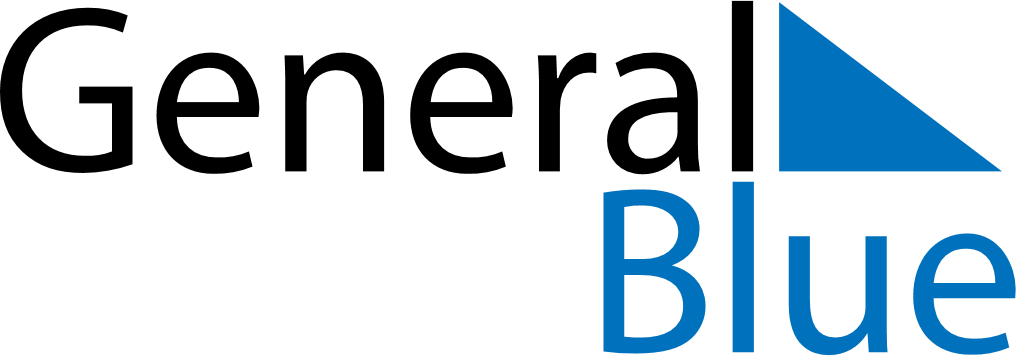 May 2024May 2024May 2024May 2024May 2024May 2024Kisa, OEstergoetland, SwedenKisa, OEstergoetland, SwedenKisa, OEstergoetland, SwedenKisa, OEstergoetland, SwedenKisa, OEstergoetland, SwedenKisa, OEstergoetland, SwedenSunday Monday Tuesday Wednesday Thursday Friday Saturday 1 2 3 4 Sunrise: 5:04 AM Sunset: 8:44 PM Daylight: 15 hours and 40 minutes. Sunrise: 5:02 AM Sunset: 8:46 PM Daylight: 15 hours and 44 minutes. Sunrise: 4:59 AM Sunset: 8:49 PM Daylight: 15 hours and 49 minutes. Sunrise: 4:57 AM Sunset: 8:51 PM Daylight: 15 hours and 54 minutes. 5 6 7 8 9 10 11 Sunrise: 4:54 AM Sunset: 8:53 PM Daylight: 15 hours and 58 minutes. Sunrise: 4:52 AM Sunset: 8:55 PM Daylight: 16 hours and 3 minutes. Sunrise: 4:50 AM Sunset: 8:57 PM Daylight: 16 hours and 7 minutes. Sunrise: 4:47 AM Sunset: 9:00 PM Daylight: 16 hours and 12 minutes. Sunrise: 4:45 AM Sunset: 9:02 PM Daylight: 16 hours and 16 minutes. Sunrise: 4:43 AM Sunset: 9:04 PM Daylight: 16 hours and 21 minutes. Sunrise: 4:41 AM Sunset: 9:06 PM Daylight: 16 hours and 25 minutes. 12 13 14 15 16 17 18 Sunrise: 4:38 AM Sunset: 9:08 PM Daylight: 16 hours and 29 minutes. Sunrise: 4:36 AM Sunset: 9:10 PM Daylight: 16 hours and 33 minutes. Sunrise: 4:34 AM Sunset: 9:12 PM Daylight: 16 hours and 38 minutes. Sunrise: 4:32 AM Sunset: 9:14 PM Daylight: 16 hours and 42 minutes. Sunrise: 4:30 AM Sunset: 9:17 PM Daylight: 16 hours and 46 minutes. Sunrise: 4:28 AM Sunset: 9:19 PM Daylight: 16 hours and 50 minutes. Sunrise: 4:26 AM Sunset: 9:21 PM Daylight: 16 hours and 54 minutes. 19 20 21 22 23 24 25 Sunrise: 4:24 AM Sunset: 9:23 PM Daylight: 16 hours and 58 minutes. Sunrise: 4:22 AM Sunset: 9:25 PM Daylight: 17 hours and 2 minutes. Sunrise: 4:21 AM Sunset: 9:27 PM Daylight: 17 hours and 6 minutes. Sunrise: 4:19 AM Sunset: 9:29 PM Daylight: 17 hours and 9 minutes. Sunrise: 4:17 AM Sunset: 9:30 PM Daylight: 17 hours and 13 minutes. Sunrise: 4:15 AM Sunset: 9:32 PM Daylight: 17 hours and 16 minutes. Sunrise: 4:14 AM Sunset: 9:34 PM Daylight: 17 hours and 20 minutes. 26 27 28 29 30 31 Sunrise: 4:12 AM Sunset: 9:36 PM Daylight: 17 hours and 23 minutes. Sunrise: 4:11 AM Sunset: 9:38 PM Daylight: 17 hours and 27 minutes. Sunrise: 4:09 AM Sunset: 9:39 PM Daylight: 17 hours and 30 minutes. Sunrise: 4:08 AM Sunset: 9:41 PM Daylight: 17 hours and 33 minutes. Sunrise: 4:06 AM Sunset: 9:43 PM Daylight: 17 hours and 36 minutes. Sunrise: 4:05 AM Sunset: 9:44 PM Daylight: 17 hours and 39 minutes. 